Scuola ……………………………………………………………………………………………………………………Anno scolastico ……………………… Sezioni ………..………………………………………………………Relazione per l’adozione del testoNUOVA FESTA A SORPRESA (Config. A Stampato)Corso di letture classi 1-2-3 – La Spiga Edizioni – Ibiscus Edizioni, Gruppo Editoriale ELi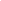 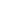 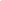 Si propone l’adozione di questo Corso per i motivi che seguono.Nuova Festa a sorpresa si caratterizza per l’immediatezza e l’efficacia della didattica, la semplicità e la chiarezza della grafica, l’originalità dello sfondo integratore, la bellezza delle illustrazioni. Una storia allegra e coinvolgente accompagna i bambini e le bambine alla scoperta della letto-scrittura con un approccio inclusivo e completo.Il Quaderno dei primi giorni verifica i prerequisiti e consolida le abilità grafo-motorie propedeutiche alla scrittura.Nel Metodo vengono dedicate a ciascuna lettera sei pagine, di cui una interamente riservata alla scrittura. Il Quaderno dello stampato e del corsivo, suddiviso in tre sezioni distinte, consente di esercitarsi efficacemente nella scrittura in Stampato maiuscolo, Stampato minuscolo e Corsivo.I volumi della Matematica, tutti con Quaderno degli esercizi, si sviluppano secondo un’impostazione didattica attenta alla gradualità, alla contestualizzazione nella realtà, al problem solving, alla logica e alle STEM. I volumi delle Discipline in classe prima e seconda sono ricchi di attività laboratoriali. Ampio spazio è dedicato all’Educazione civica in tutte classi.Il percorso delle Letture, dalla prima alla terza, affronta, con graduale complessità, le tematiche vicine al mondo dei bambini e delle bambine: salvaguardia ambientale, inclusione, parità di genere, consapevolezza di sé e delle proprie emozioni, valorizzazione delle diversità, senza mai trascurare il mondo della fantasia.I volumi di Riflessione Linguistica puntano a rendere bambini e bambine consapevoli dei fenomeni linguistici che già adoperano, muovendo poi all’osservazione della regola.In classe terza le discipline sono presentate in tomi mono-disciplinari: Matematica, Storia, Geografia, Scienze e tecnologia, ciascuno con Educazione civica trasversale e corredato di un Quaderno degli esercizi in appendice.L’impianto didattico è molto vario, ricco di attività graduali e diversificate, pensato per facilitare lo studio dell’alunno/a e il lavoro dell’insegnante. Molto efficaci le mappe semplificate. Un Quaderno per la valutazione e l’autovalutazione completa il progetto didattico con schede operative per tutte le materie, utili per le verifiche periodiche e finali.A completamento del corso all’insegnante e alla classe viene fornito quanto segue.- Manuale Valutare Oggi con strumenti per la progettazione, la verifica, la valutazione e l’autovalutazione.- Guide insegnante disciplinari con risorse didattiche integrative; Percorsi semplificati per alunni con difficoltà.- #altuofianco: sezione del sito del Gruppo Editoriale ELi dedicata alla Didattica Digitale Integrata, con tantissime risorse per la programmazione, la didattica mista, la valutazione e il sostegno.- Alfabetiere murale, comprensivo anche di numeri fino a 20; poster murali.- Libri digitali scaricabili, con attività e risorse extra condivisibili attraverso Google Classroom, audiolibri, tracce audio, canzoni, video delle storie e per la corretta grafia delle lettere nei tre caratteri (classe 1), video tutorial di matematica e discipline, percorsi semplificati stampabili, ambiente di apprendimento interattivo “Ristorante BellaScuola”.